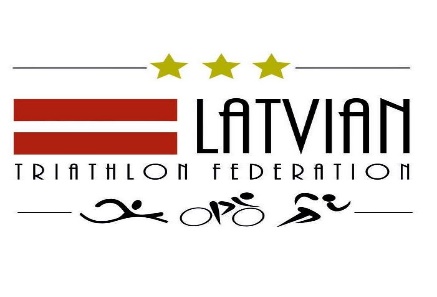 20.01.2023.Sportistiem, treneriem un sportistu pārstāvjiem.Visiem sportistiem, kas plāno startēt World vai Europe Triathlon organizētajās sacensībās grupās jaunieši, juniori un elite, līdz pirmajām savām sacensībām jāiesniedz LTF, sportista veselības pārbaude (Izziņa no sporta ārsta, kas nav vecāka par 3. mēnešiem un pārbaude ir veikta 2023. gadā) ar ierakstu, ka atļauts piedalīties sacensībās ar paaugstinātu slodzi.Veselības pārbaudes izziņa jāiesniedz līdz.1. Ja pirmās sacensības ir LK posms līdz 25.03.2023.2. Ja pirmās sacensības ir  World vai Europe Triathlon organizētās sacensības – 35.    dienas līdz pirmajām sacensībām.Pretējā gadījumā LTF patur tiesības nepieteikt sportistu starptautiskajām sacensībām.Ar cieņu,Latvijas Triatlona Federācija